Vielfalt Leben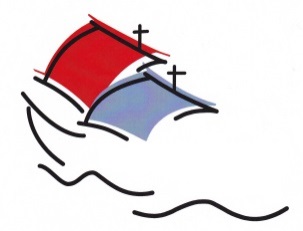 Frühschichten in der Fastenzeit 2016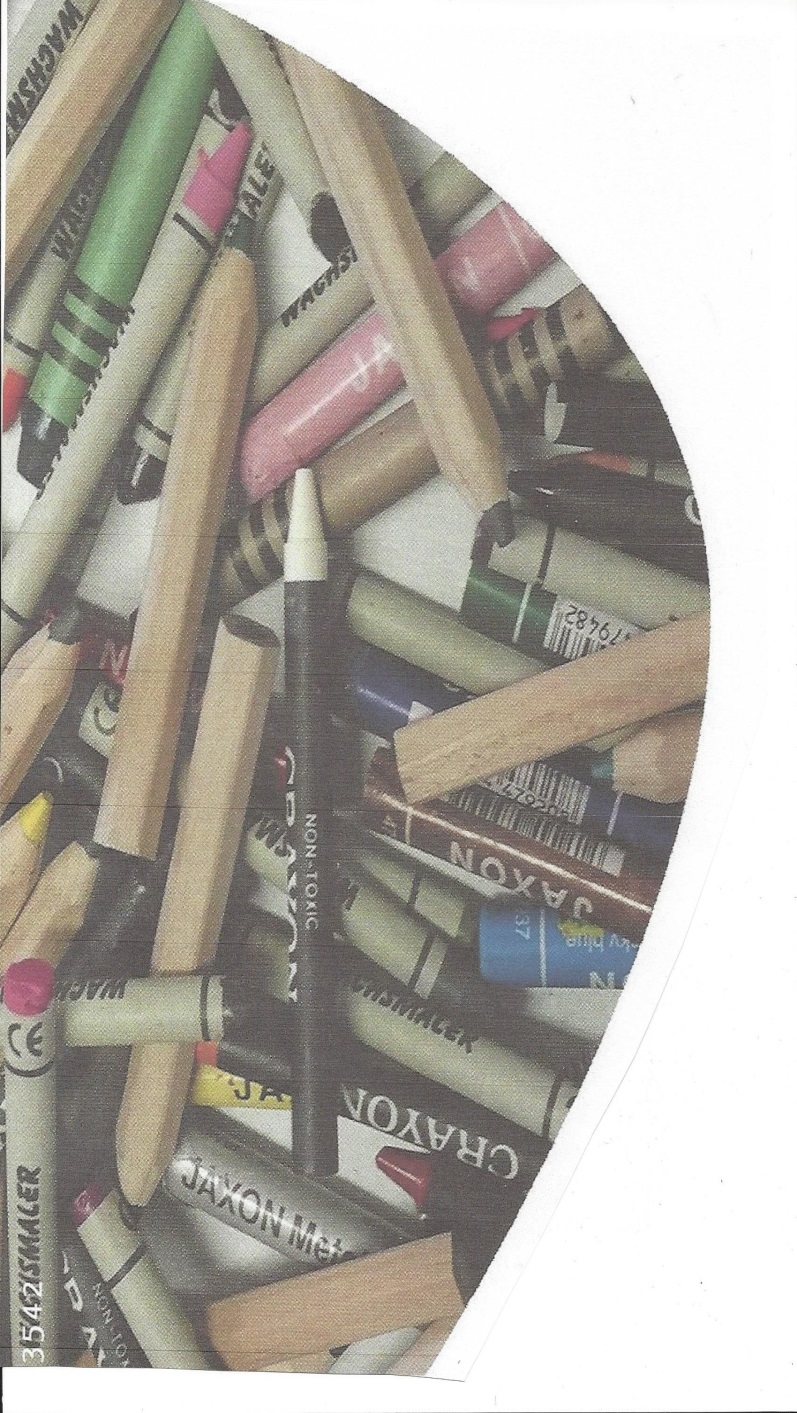 Wir beginnen um 6.45 Uhr im                    Meditationsraum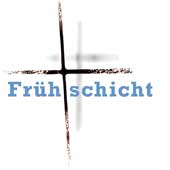 anschließend frühstücken wir gemeinsam in der Cafeteria 